für Reklamationen des Sortiments von PIERBURG verwenden Sie bitte die dazu bestimmten Formulare bitte alle fett umrahmten Teile ausfüllen (jeweils ein Protokoll pro Reklamation)die Informationen dienen zu einer möglichst genauen Ermittlung der Ursache des Mangels und einer objektiveren Beurteilung / ohne die benötigten Informationen können wir die für die Erledigung Ihrer Reklamation erforderliche Zeit nicht garantierenfür Reklamationen des Sortiments von PIERBURG verwenden Sie bitte die dazu bestimmten Formulare bitte alle fett umrahmten Teile ausfüllen (jeweils ein Protokoll pro Reklamation)die Informationen dienen zu einer möglichst genauen Ermittlung der Ursache des Mangels und einer objektiveren Beurteilung / ohne die benötigten Informationen können wir die für die Erledigung Ihrer Reklamation erforderliche Zeit nicht garantierenfür Reklamationen des Sortiments von PIERBURG verwenden Sie bitte die dazu bestimmten Formulare bitte alle fett umrahmten Teile ausfüllen (jeweils ein Protokoll pro Reklamation)die Informationen dienen zu einer möglichst genauen Ermittlung der Ursache des Mangels und einer objektiveren Beurteilung / ohne die benötigten Informationen können wir die für die Erledigung Ihrer Reklamation erforderliche Zeit nicht garantierenfür Reklamationen des Sortiments von PIERBURG verwenden Sie bitte die dazu bestimmten Formulare bitte alle fett umrahmten Teile ausfüllen (jeweils ein Protokoll pro Reklamation)die Informationen dienen zu einer möglichst genauen Ermittlung der Ursache des Mangels und einer objektiveren Beurteilung / ohne die benötigten Informationen können wir die für die Erledigung Ihrer Reklamation erforderliche Zeit nicht garantierenfür Reklamationen des Sortiments von PIERBURG verwenden Sie bitte die dazu bestimmten Formulare bitte alle fett umrahmten Teile ausfüllen (jeweils ein Protokoll pro Reklamation)die Informationen dienen zu einer möglichst genauen Ermittlung der Ursache des Mangels und einer objektiveren Beurteilung / ohne die benötigten Informationen können wir die für die Erledigung Ihrer Reklamation erforderliche Zeit nicht garantieren1. Katalognummer des reklamierten Teils:1. Katalognummer des reklamierten Teils:1. Katalognummer des reklamierten Teils:1. Katalognummer des reklamierten Teils:1. Katalognummer des reklamierten Teils:1. Katalognummer des reklamierten Teils:2. Identifizierung des Fahrzeugs : Hersteller:Typ:Hubraum:Baujahr: 2. Identifizierung des Fahrzeugs : Hersteller:Typ:Hubraum:Baujahr: Fahrgestellnummer:Motornummer:Motor-Code:Stand des Kilometerzählers:Fahrgestellnummer:Motornummer:Motor-Code:Stand des Kilometerzählers:Kilometeranzahl seit der Montage:regelmäßige Kontrollen in der Servicewerkstatt?Ort der Servicewerkstatt (Unzutreffendes bitte streichen)autorisierte / nicht autorisierte Servicewerkstatt / EigenleistungKilometeranzahl seit der Montage:regelmäßige Kontrollen in der Servicewerkstatt?Ort der Servicewerkstatt (Unzutreffendes bitte streichen)autorisierte / nicht autorisierte Servicewerkstatt / Eigenleistung3. Beschreibung, wie sich der Mangel bemerkbar macht3. Beschreibung, wie sich der Mangel bemerkbar macht3. Beschreibung, wie sich der Mangel bemerkbar macht3. Beschreibung, wie sich der Mangel bemerkbar macht3. Beschreibung, wie sich der Mangel bemerkbar macht3. Beschreibung, wie sich der Mangel bemerkbar macht4. Beschreibung der bisher zur Behebung des Mangels durchgeführten Arbeiten (wichtig!!)4. Beschreibung der bisher zur Behebung des Mangels durchgeführten Arbeiten (wichtig!!)4. Beschreibung der bisher zur Behebung des Mangels durchgeführten Arbeiten (wichtig!!)4. Beschreibung der bisher zur Behebung des Mangels durchgeführten Arbeiten (wichtig!!)4. Beschreibung der bisher zur Behebung des Mangels durchgeführten Arbeiten (wichtig!!)4. Beschreibung der bisher zur Behebung des Mangels durchgeführten Arbeiten (wichtig!!)Für die Firma:Für die Firma:Für die Firma:Erstellt von:Am:Erstellt von:Am:Unterschrift: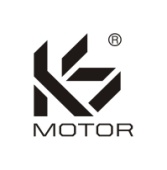 